May 7, 2020 - The Rotary Club of Belleville – Production  and Delivery of PPE Thank you, Belleville Rotarian Chris Finkle and his wife Suzanne and Belleville Rotarian Tara Lyons and her husband Tom as well as all the donors and volunteers for stepping up to make things better during the pandemic. What started as an idea to 3D print a bracket or headband to help with a shortage of Personal Protective Equipment for essential frontline workers has evolved into filling a void locally for community workers. Chris and Suzanne Finkle’s initiative is now in excess of 400 assembled and distributed shields to various organizations consisting of for example; Medical Clinics, Community Living, Long Term Care Homes, VON,PSW’s, Dental Community, Compromised individuals, food services, pharmacy, shut in seniors, manufacturing workers and many more areas of need. By means of an impulsive Facebook live video they were able to amass a 3D Printing community of somewhere between 15-20 printers on board to create and assemble shields and deliver to a drop off location. These community minded individuals are working tirelessly 24/7 to help fill the need of PPE. In the field an engineering company stepped up to mass produce the headbands with the use of a Robot. The Rotary Club of Belleville and Wellington as well as a GoFundMe page; “Shields for our community” have backed this project to cover costs as the shields are given at no cost to those in need!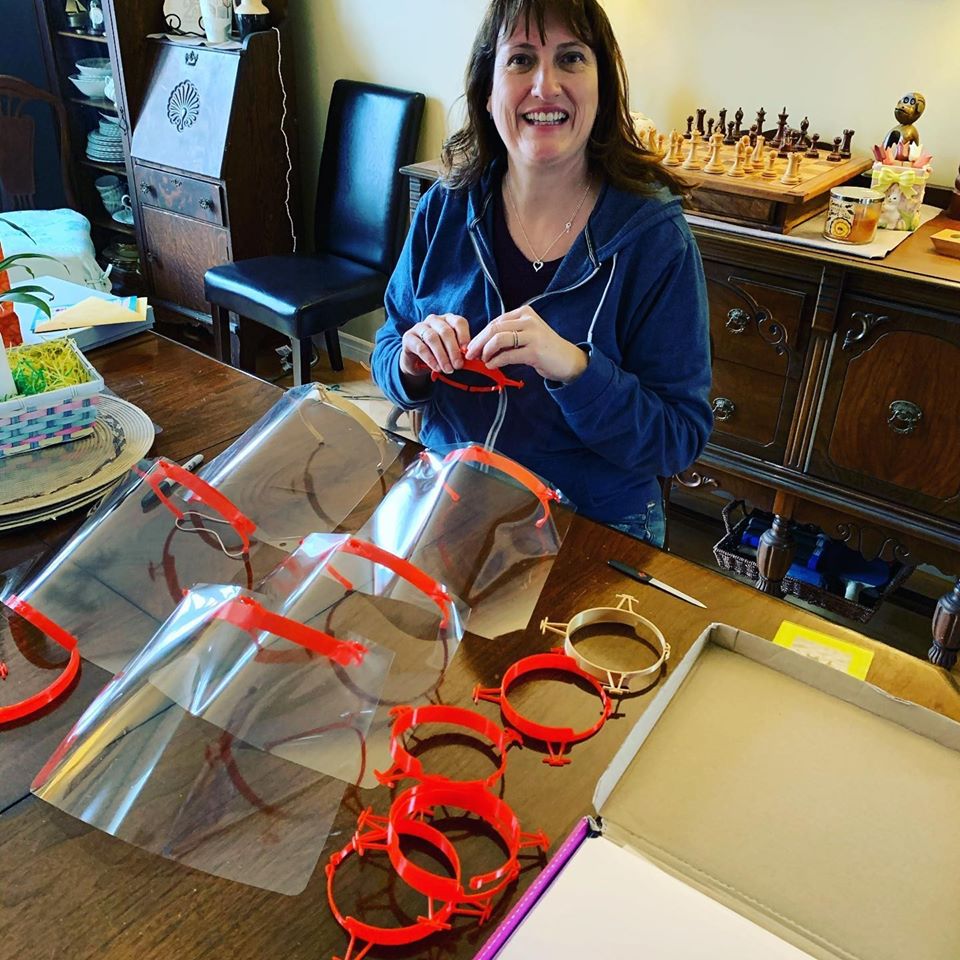 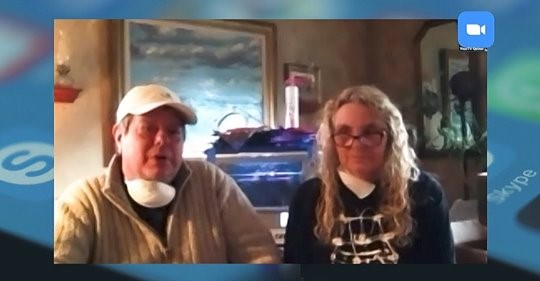 